ALLEGATO 1RICHIESTA DI ACCESSO FORMALE AI DOCUMENTI AMMINISTRATIVI(L. 241/90 e s. m. i. - D.P.R. 352/92)RICHIEDENTE:Cognome ________________________________ Nome ___________________________Nato il _____/_____/__________ a ______________________________________ Prov. (______)Residente in _____________________________________________________________________Indirizzo a cui inviare eventuali comunicazioni: ________________________________________________________________________________________________________________________________n. telefono __________________ n. fax. __________________ e-mail _______________________TITOLO DI RAPPRESENTANZA DEL RICHIEDENTE:diretto interessatolegale rappresentante  ________________________________________________________ (a)procura da parte di  __________________________________________________________ (b)= = = = = = = = = = = = = = = = = = = = = = = = = = = = = = = = = = = = = = = = = = = = = = = = = = = = = =allegare documentazioneallegare documentazione accompagnata da copia del documento di identità di chi la rilascia.MOTIVO DELLA RICHIESTA(Interesse giuridicamente rilevante):________________________________________________________________________________________________________________________________________________________________________________________________________________________________________________________________________________________________________________________________________________________Documentazione richiesta:__________________________________________________________________________________________________________________________________________________________________________________________________________________________________________________________________________________________________________________________________________________________________________________________________________________________________________________________________________________________________________________________________________Mediante:VISIONEESTRAZIONE DI COPIA in carta sempliceESTRAZIONE DI COPIA in bolloIl sottoscritto, sotto la propria responsabilità, ai sensi degli artt. 46, 47 e 76 del D.P.R. 445/2000 conferma la veridicità di quanto sopra riportato. Inoltre, autorizza a norma del D.lgs. 196/2003 al trattamento dei dati personali raccolti esclusivamente nell'ambito dcl procedimento per il quale la presente dichiarazione viene resa e si impegna a versare l'eventuale contributo previsto.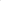 Luogo e data _____________________ ____/____/________	__________________________	(il richiedente)= = = = = = = = = = = = = = = = = = = = = = = = = = = = = = = = = = = = = = = = = = = = = = = = = = = = = =RICEVUTA (da compilare a cura dell'ufficio che rilascia l'atto)Istituto Comprensivo Statale di PorlezzaSi attesta che l'istanza presentata dal/la Sig./Sig.ra ________________________________________è stata acquisita agli atti della scuola con prot. n. ____________________ del ____/____/_________ e che il/la sig./sig.ra ha versato l'importo di € _________, _____ per __________________________________________________________________________________________________________ TIMBRO DELL'ISTITUTO	FIRMA DEL RESPONSABILE	_________________________________________Codice fiscale